Desafio do balãoObjetivo:Coordenação motora, agilidade.Materiais: 2 balões ou 2 sacolasJogo:Dois jogadores a dois metros de distância, irão estar em posse de um balão ou sacola cada um, deverão fazer a troca de posição e de balão ou sacola. Irão bater no balão ou sacola fazendo com que ele vá para o alto e trocaram rapidamente de posição encaixando o balão ou sacola. Perde quem não conseguir encaixar o balão ou sacola do seu adversário.Bom jogo... Boa diversão...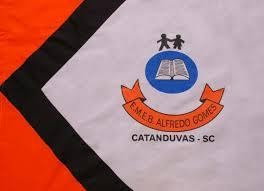 ESCOLA MUNICIPAL DE EDUCAÇÃO BÁSICA ALFREDO GOMES.DIRETORA: IVÂNIA NORA.ASSESSORA PEDAGÓGICA: SIMONE ANDRÉA CARL.ASSESSORA TÉCNICA ADM.: TANIA N. DE ÁVILA.PROFESSOR: JONAS STRINGUI TOMBINIDISCIPLINA: EDUCAÇÃO FISICACATANDUVAS – SCANO 2021  